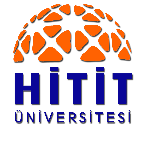 HİTİT ÜNİVERSİTESİ DERS BİLGİ FORMUHİTİT ÜNİVERSİTESİ DERS BİLGİ FORMUHİTİT ÜNİVERSİTESİ DERS BİLGİ FORMUHİTİT ÜNİVERSİTESİ DERS BİLGİ FORMUHİTİT ÜNİVERSİTESİ DERS BİLGİ FORMUHİTİT ÜNİVERSİTESİ DERS BİLGİ FORMUHİTİT ÜNİVERSİTESİ DERS BİLGİ FORMUHİTİT ÜNİVERSİTESİ DERS BİLGİ FORMUHİTİT ÜNİVERSİTESİ DERS BİLGİ FORMUHİTİT ÜNİVERSİTESİ DERS BİLGİ FORMUEğitim Biriminin AdıEğitim Biriminin AdıİKTİSADİ VE İDARİ BİLİMLER FAKÜLTESİİKTİSADİ VE İDARİ BİLİMLER FAKÜLTESİİKTİSADİ VE İDARİ BİLİMLER FAKÜLTESİİKTİSADİ VE İDARİ BİLİMLER FAKÜLTESİİKTİSADİ VE İDARİ BİLİMLER FAKÜLTESİİKTİSADİ VE İDARİ BİLİMLER FAKÜLTESİİKTİSADİ VE İDARİ BİLİMLER FAKÜLTESİİKTİSADİ VE İDARİ BİLİMLER FAKÜLTESİİKTİSADİ VE İDARİ BİLİMLER FAKÜLTESİBölüm/Program AdıBölüm/Program AdıİKTİSATİKTİSATİKTİSATİKTİSATİKTİSATİKTİSATİKTİSATİKTİSATİKTİSATDersin Adı Dersin Adı Ceza Usul HukukuCeza Usul HukukuCeza Usul HukukuCeza Usul HukukuCeza Usul HukukuCeza Usul HukukuCeza Usul HukukuCeza Usul HukukuCeza Usul HukukuDersin Kredi ve Saat BilgileriDersin Kredi ve Saat BilgileriKoduKoduYarıyılıTeorikUygulamaToplamKrediKrediAKTSDersin Kredi ve Saat BilgileriDersin Kredi ve Saat Bilgileri41104504110450VIII303334Dersin DüzeyiDersin DüzeyiÖnlisans (  )         Lisans ( X )         Yüksek Lisans (  )         Doktora (  )Önlisans (  )         Lisans ( X )         Yüksek Lisans (  )         Doktora (  )Önlisans (  )         Lisans ( X )         Yüksek Lisans (  )         Doktora (  )Önlisans (  )         Lisans ( X )         Yüksek Lisans (  )         Doktora (  )Önlisans (  )         Lisans ( X )         Yüksek Lisans (  )         Doktora (  )Önlisans (  )         Lisans ( X )         Yüksek Lisans (  )         Doktora (  )Önlisans (  )         Lisans ( X )         Yüksek Lisans (  )         Doktora (  )Önlisans (  )         Lisans ( X )         Yüksek Lisans (  )         Doktora (  )Önlisans (  )         Lisans ( X )         Yüksek Lisans (  )         Doktora (  )Dersin TürüDersin TürüZorunlu (  )          Seçmeli (X)Zorunlu (  )          Seçmeli (X)Zorunlu (  )          Seçmeli (X)Zorunlu (  )          Seçmeli (X)Zorunlu (  )          Seçmeli (X)Zorunlu (  )          Seçmeli (X)Zorunlu (  )          Seçmeli (X)Zorunlu (  )          Seçmeli (X)Zorunlu (  )          Seçmeli (X)Dersin SorumlusuDersin SorumlusuDr.Öğr. Üyesi Veysel DİNLERDr.Öğr. Üyesi Veysel DİNLERDr.Öğr. Üyesi Veysel DİNLERDr.Öğr. Üyesi Veysel DİNLERDr.Öğr. Üyesi Veysel DİNLERDr.Öğr. Üyesi Veysel DİNLERDr.Öğr. Üyesi Veysel DİNLERDr.Öğr. Üyesi Veysel DİNLERDr.Öğr. Üyesi Veysel DİNLERDersin AmacıDersin AmacıCeza muhakemesinin işlevi, işleyişi ve günlük hayattaki görünümüyle ilgili bilgi sahibi yapmaktır. Ceza muhakemesinin işlevi, işleyişi ve günlük hayattaki görünümüyle ilgili bilgi sahibi yapmaktır. Ceza muhakemesinin işlevi, işleyişi ve günlük hayattaki görünümüyle ilgili bilgi sahibi yapmaktır. Ceza muhakemesinin işlevi, işleyişi ve günlük hayattaki görünümüyle ilgili bilgi sahibi yapmaktır. Ceza muhakemesinin işlevi, işleyişi ve günlük hayattaki görünümüyle ilgili bilgi sahibi yapmaktır. Ceza muhakemesinin işlevi, işleyişi ve günlük hayattaki görünümüyle ilgili bilgi sahibi yapmaktır. Ceza muhakemesinin işlevi, işleyişi ve günlük hayattaki görünümüyle ilgili bilgi sahibi yapmaktır. Ceza muhakemesinin işlevi, işleyişi ve günlük hayattaki görünümüyle ilgili bilgi sahibi yapmaktır. Ceza muhakemesinin işlevi, işleyişi ve günlük hayattaki görünümüyle ilgili bilgi sahibi yapmaktır. Dersin Özet İçeriğiDersin Özet İçeriğiCeza yargılamasının tarihi; modern ceza yargılamasının özellikleri, işlevi ve işleyişi; ceza muhakemesine hâkim olan ilkeler; ceza mahkemeler ve hakim; Cumhuriyet savcısı, kolluk, müdafii, bilirkişi; ceza muhakemesi işlemleri; ceza muhakemesinde ispat ve deliller; yakalama, gözaltı ve tutuklama; arama ve elkoyma; soruşturma; kovuşturma; ceza muhakemesinde denetim yolları; özel ceza muhakemeleri.Ceza yargılamasının tarihi; modern ceza yargılamasının özellikleri, işlevi ve işleyişi; ceza muhakemesine hâkim olan ilkeler; ceza mahkemeler ve hakim; Cumhuriyet savcısı, kolluk, müdafii, bilirkişi; ceza muhakemesi işlemleri; ceza muhakemesinde ispat ve deliller; yakalama, gözaltı ve tutuklama; arama ve elkoyma; soruşturma; kovuşturma; ceza muhakemesinde denetim yolları; özel ceza muhakemeleri.Ceza yargılamasının tarihi; modern ceza yargılamasının özellikleri, işlevi ve işleyişi; ceza muhakemesine hâkim olan ilkeler; ceza mahkemeler ve hakim; Cumhuriyet savcısı, kolluk, müdafii, bilirkişi; ceza muhakemesi işlemleri; ceza muhakemesinde ispat ve deliller; yakalama, gözaltı ve tutuklama; arama ve elkoyma; soruşturma; kovuşturma; ceza muhakemesinde denetim yolları; özel ceza muhakemeleri.Ceza yargılamasının tarihi; modern ceza yargılamasının özellikleri, işlevi ve işleyişi; ceza muhakemesine hâkim olan ilkeler; ceza mahkemeler ve hakim; Cumhuriyet savcısı, kolluk, müdafii, bilirkişi; ceza muhakemesi işlemleri; ceza muhakemesinde ispat ve deliller; yakalama, gözaltı ve tutuklama; arama ve elkoyma; soruşturma; kovuşturma; ceza muhakemesinde denetim yolları; özel ceza muhakemeleri.Ceza yargılamasının tarihi; modern ceza yargılamasının özellikleri, işlevi ve işleyişi; ceza muhakemesine hâkim olan ilkeler; ceza mahkemeler ve hakim; Cumhuriyet savcısı, kolluk, müdafii, bilirkişi; ceza muhakemesi işlemleri; ceza muhakemesinde ispat ve deliller; yakalama, gözaltı ve tutuklama; arama ve elkoyma; soruşturma; kovuşturma; ceza muhakemesinde denetim yolları; özel ceza muhakemeleri.Ceza yargılamasının tarihi; modern ceza yargılamasının özellikleri, işlevi ve işleyişi; ceza muhakemesine hâkim olan ilkeler; ceza mahkemeler ve hakim; Cumhuriyet savcısı, kolluk, müdafii, bilirkişi; ceza muhakemesi işlemleri; ceza muhakemesinde ispat ve deliller; yakalama, gözaltı ve tutuklama; arama ve elkoyma; soruşturma; kovuşturma; ceza muhakemesinde denetim yolları; özel ceza muhakemeleri.Ceza yargılamasının tarihi; modern ceza yargılamasının özellikleri, işlevi ve işleyişi; ceza muhakemesine hâkim olan ilkeler; ceza mahkemeler ve hakim; Cumhuriyet savcısı, kolluk, müdafii, bilirkişi; ceza muhakemesi işlemleri; ceza muhakemesinde ispat ve deliller; yakalama, gözaltı ve tutuklama; arama ve elkoyma; soruşturma; kovuşturma; ceza muhakemesinde denetim yolları; özel ceza muhakemeleri.Ceza yargılamasının tarihi; modern ceza yargılamasının özellikleri, işlevi ve işleyişi; ceza muhakemesine hâkim olan ilkeler; ceza mahkemeler ve hakim; Cumhuriyet savcısı, kolluk, müdafii, bilirkişi; ceza muhakemesi işlemleri; ceza muhakemesinde ispat ve deliller; yakalama, gözaltı ve tutuklama; arama ve elkoyma; soruşturma; kovuşturma; ceza muhakemesinde denetim yolları; özel ceza muhakemeleri.Ceza yargılamasının tarihi; modern ceza yargılamasının özellikleri, işlevi ve işleyişi; ceza muhakemesine hâkim olan ilkeler; ceza mahkemeler ve hakim; Cumhuriyet savcısı, kolluk, müdafii, bilirkişi; ceza muhakemesi işlemleri; ceza muhakemesinde ispat ve deliller; yakalama, gözaltı ve tutuklama; arama ve elkoyma; soruşturma; kovuşturma; ceza muhakemesinde denetim yolları; özel ceza muhakemeleri.Ön Koşul DersleriÖn Koşul DersleriYokYokYokYokYokYokYokYokYokÖğretim YöntemleriÖğretim YöntemleriKonferans, soru-cevap.Konferans, soru-cevap.Konferans, soru-cevap.Konferans, soru-cevap.Konferans, soru-cevap.Konferans, soru-cevap.Konferans, soru-cevap.Konferans, soru-cevap.Konferans, soru-cevap.Ders Kitabı / Önerilen KaynaklarDers Kitabı / Önerilen KaynaklarDers MateryaliCeza Muhakemesi mevzuatı (son basım)Ders KitabıÖztürk Bahri ve diğerleri, (2018), Nazari ve Uygulamalı Ceza Muhakemesi Hukuku, Seçkin, Ankara.  Ders MateryaliCeza Muhakemesi mevzuatı (son basım)Ders KitabıÖztürk Bahri ve diğerleri, (2018), Nazari ve Uygulamalı Ceza Muhakemesi Hukuku, Seçkin, Ankara.  Ders MateryaliCeza Muhakemesi mevzuatı (son basım)Ders KitabıÖztürk Bahri ve diğerleri, (2018), Nazari ve Uygulamalı Ceza Muhakemesi Hukuku, Seçkin, Ankara.  Ders MateryaliCeza Muhakemesi mevzuatı (son basım)Ders KitabıÖztürk Bahri ve diğerleri, (2018), Nazari ve Uygulamalı Ceza Muhakemesi Hukuku, Seçkin, Ankara.  Ders MateryaliCeza Muhakemesi mevzuatı (son basım)Ders KitabıÖztürk Bahri ve diğerleri, (2018), Nazari ve Uygulamalı Ceza Muhakemesi Hukuku, Seçkin, Ankara.  Ders MateryaliCeza Muhakemesi mevzuatı (son basım)Ders KitabıÖztürk Bahri ve diğerleri, (2018), Nazari ve Uygulamalı Ceza Muhakemesi Hukuku, Seçkin, Ankara.  Ders MateryaliCeza Muhakemesi mevzuatı (son basım)Ders KitabıÖztürk Bahri ve diğerleri, (2018), Nazari ve Uygulamalı Ceza Muhakemesi Hukuku, Seçkin, Ankara.  Ders MateryaliCeza Muhakemesi mevzuatı (son basım)Ders KitabıÖztürk Bahri ve diğerleri, (2018), Nazari ve Uygulamalı Ceza Muhakemesi Hukuku, Seçkin, Ankara.  Ders MateryaliCeza Muhakemesi mevzuatı (son basım)Ders KitabıÖztürk Bahri ve diğerleri, (2018), Nazari ve Uygulamalı Ceza Muhakemesi Hukuku, Seçkin, Ankara.  Dersin Öğrenme ÇıktılarıDersin Öğrenme ÇıktılarıCeza usul hukukuna ilişkin kavramları doğru ve yerinde kullanabilme yetisine sahiptir.Ceza adalet sisteminin işleyişine hâkimdir.Ceza usul hukuku için önemli olan tartışmaları irdeleyerek güncel olaylara uygulama yeteneğine sahiptir.  Ceza usul hukukuna ilişkin kavramları doğru ve yerinde kullanabilme yetisine sahiptir.Ceza adalet sisteminin işleyişine hâkimdir.Ceza usul hukuku için önemli olan tartışmaları irdeleyerek güncel olaylara uygulama yeteneğine sahiptir.  Ceza usul hukukuna ilişkin kavramları doğru ve yerinde kullanabilme yetisine sahiptir.Ceza adalet sisteminin işleyişine hâkimdir.Ceza usul hukuku için önemli olan tartışmaları irdeleyerek güncel olaylara uygulama yeteneğine sahiptir.  Ceza usul hukukuna ilişkin kavramları doğru ve yerinde kullanabilme yetisine sahiptir.Ceza adalet sisteminin işleyişine hâkimdir.Ceza usul hukuku için önemli olan tartışmaları irdeleyerek güncel olaylara uygulama yeteneğine sahiptir.  Ceza usul hukukuna ilişkin kavramları doğru ve yerinde kullanabilme yetisine sahiptir.Ceza adalet sisteminin işleyişine hâkimdir.Ceza usul hukuku için önemli olan tartışmaları irdeleyerek güncel olaylara uygulama yeteneğine sahiptir.  Ceza usul hukukuna ilişkin kavramları doğru ve yerinde kullanabilme yetisine sahiptir.Ceza adalet sisteminin işleyişine hâkimdir.Ceza usul hukuku için önemli olan tartışmaları irdeleyerek güncel olaylara uygulama yeteneğine sahiptir.  Ceza usul hukukuna ilişkin kavramları doğru ve yerinde kullanabilme yetisine sahiptir.Ceza adalet sisteminin işleyişine hâkimdir.Ceza usul hukuku için önemli olan tartışmaları irdeleyerek güncel olaylara uygulama yeteneğine sahiptir.  Ceza usul hukukuna ilişkin kavramları doğru ve yerinde kullanabilme yetisine sahiptir.Ceza adalet sisteminin işleyişine hâkimdir.Ceza usul hukuku için önemli olan tartışmaları irdeleyerek güncel olaylara uygulama yeteneğine sahiptir.  Ceza usul hukukuna ilişkin kavramları doğru ve yerinde kullanabilme yetisine sahiptir.Ceza adalet sisteminin işleyişine hâkimdir.Ceza usul hukuku için önemli olan tartışmaları irdeleyerek güncel olaylara uygulama yeteneğine sahiptir.  Ölçme ve DeğerlendirmeÖlçme ve DeğerlendirmeAraçlarAraçlarAraçlarAraçlarAraçlarAraçlarAraçlarSayısıKatkı YüzdesiÖlçme ve DeğerlendirmeÖlçme ve DeğerlendirmeAra SınavlarKısa Sınav(lar)Kısa Sınav(lar)Kısa Sınav(lar)Kısa Sınav(lar)Kısa Sınav(lar)Kısa Sınav(lar)Ölçme ve DeğerlendirmeÖlçme ve DeğerlendirmeAra SınavlarSınav(lar)Sınav(lar)Sınav(lar)Sınav(lar)Sınav(lar)Sınav(lar)1%30Ölçme ve DeğerlendirmeÖlçme ve DeğerlendirmeAra SınavlarYarıyıl/Yıl İçi UygulamalarıYarıyıl/Yıl İçi UygulamalarıYarıyıl/Yıl İçi UygulamalarıYarıyıl/Yıl İçi UygulamalarıYarıyıl/Yıl İçi UygulamalarıYarıyıl/Yıl İçi UygulamalarıÖlçme ve DeğerlendirmeÖlçme ve DeğerlendirmeAra SınavlarArazi ÇalışmalarıArazi ÇalışmalarıArazi ÇalışmalarıArazi ÇalışmalarıArazi ÇalışmalarıArazi ÇalışmalarıÖlçme ve DeğerlendirmeÖlçme ve DeğerlendirmeAra SınavlarÖdev(ler)Ödev(ler)Ödev(ler)Ödev(ler)Ödev(ler)Ödev(ler)Ölçme ve DeğerlendirmeÖlçme ve DeğerlendirmeAra SınavlarProje(ler)Proje(ler)Proje(ler)Proje(ler)Proje(ler)Proje(ler)1%10Ölçme ve DeğerlendirmeÖlçme ve DeğerlendirmeAra SınavlarLaboratuvar(lar)Laboratuvar(lar)Laboratuvar(lar)Laboratuvar(lar)Laboratuvar(lar)Laboratuvar(lar)Ölçme ve DeğerlendirmeÖlçme ve DeğerlendirmeAra SınavlarDiğer (………………………..…..….)Diğer (………………………..…..….)Diğer (………………………..…..….)Diğer (………………………..…..….)Diğer (………………………..…..….)Diğer (………………………..…..….)Ölçme ve DeğerlendirmeÖlçme ve DeğerlendirmeAra SınavlarYarıyıl İçi Toplamı (Toplamı 40 olmalıdır.)Yarıyıl İçi Toplamı (Toplamı 40 olmalıdır.)Yarıyıl İçi Toplamı (Toplamı 40 olmalıdır.)Yarıyıl İçi Toplamı (Toplamı 40 olmalıdır.)Yarıyıl İçi Toplamı (Toplamı 40 olmalıdır.)Yarıyıl İçi Toplamı (Toplamı 40 olmalıdır.)1%40Ölçme ve DeğerlendirmeÖlçme ve DeğerlendirmeYarıyıl Sonu SınavlarKısa Sınav(lar)Kısa Sınav(lar)Kısa Sınav(lar)Kısa Sınav(lar)Kısa Sınav(lar)Kısa Sınav(lar)Ölçme ve DeğerlendirmeÖlçme ve DeğerlendirmeYarıyıl Sonu SınavlarSınav(lar)Sınav(lar)Sınav(lar)Sınav(lar)Sınav(lar)Sınav(lar)1%60Ölçme ve DeğerlendirmeÖlçme ve DeğerlendirmeYarıyıl Sonu SınavlarYarıyıl/Yıl İçi UygulamalarıYarıyıl/Yıl İçi UygulamalarıYarıyıl/Yıl İçi UygulamalarıYarıyıl/Yıl İçi UygulamalarıYarıyıl/Yıl İçi UygulamalarıYarıyıl/Yıl İçi UygulamalarıÖlçme ve DeğerlendirmeÖlçme ve DeğerlendirmeYarıyıl Sonu SınavlarArazi ÇalışmalarıArazi ÇalışmalarıArazi ÇalışmalarıArazi ÇalışmalarıArazi ÇalışmalarıArazi ÇalışmalarıÖlçme ve DeğerlendirmeÖlçme ve DeğerlendirmeYarıyıl Sonu SınavlarÖdev(ler)Ödev(ler)Ödev(ler)Ödev(ler)Ödev(ler)Ödev(ler)Ölçme ve DeğerlendirmeÖlçme ve DeğerlendirmeYarıyıl Sonu SınavlarProje(ler)Proje(ler)Proje(ler)Proje(ler)Proje(ler)Proje(ler)Ölçme ve DeğerlendirmeÖlçme ve DeğerlendirmeYarıyıl Sonu SınavlarLaboratuvar(lar)Laboratuvar(lar)Laboratuvar(lar)Laboratuvar(lar)Laboratuvar(lar)Laboratuvar(lar)Ölçme ve DeğerlendirmeÖlçme ve DeğerlendirmeYarıyıl Sonu SınavlarDiğer (………………………..…..….)Diğer (………………………..…..….)Diğer (………………………..…..….)Diğer (………………………..…..….)Diğer (………………………..…..….)Diğer (………………………..…..….)Ölçme ve DeğerlendirmeÖlçme ve DeğerlendirmeYarıyıl Sonu SınavlarYarıyıl Sonu Toplamı (Toplamı 60 olmalıdır.)Yarıyıl Sonu Toplamı (Toplamı 60 olmalıdır.)Yarıyıl Sonu Toplamı (Toplamı 60 olmalıdır.)Yarıyıl Sonu Toplamı (Toplamı 60 olmalıdır.)Yarıyıl Sonu Toplamı (Toplamı 60 olmalıdır.)Yarıyıl Sonu Toplamı (Toplamı 60 olmalıdır.)1%60HAFTALIK DERS İÇERİĞİHAFTALIK DERS İÇERİĞİHaftaKonular1Tanışma, dersin genel tanıtımı, önemi, kullanılacak kaynakların gösterimi; metot ve akış planı üzerine bilgiler. 2Ceza yargılamasının tarihi3Modern ceza yargılamasının özellikleri, işlevi ve işleyişi4Ceza muhakemesine hâkim olan ilkeler5Ceza Mahkemeleri ve Hakim6Cumhuriyet savcısı, kolluk, müdafii, bilirkişi7Ceza muhakemesi işlemleri8Ceza muhakemesinde ispat ve deliller9Yakalama, gözaltı ve tutuklama10Arama ve elkoyma11Soruşturma12Kovuşturma13Ceza muhakemesinde denetim yolları14Özel ceza muhakemeleriDERSİN PROGRAM YETERLİKLERİNE KATKISIDERSİN PROGRAM YETERLİKLERİNE KATKISIDERSİN PROGRAM YETERLİKLERİNE KATKISINoProgramın Öğrenme ÇıktılarıKatkı DüzeyiPY-1Teorik ve politik iktisat konuları ile ilgili bilgileri anlama, analiz etme, modelleme ve yorum yapabilme; bu konularda tartışma yapabilme; görüş ve çözüm önerisi sunabilme; ekonomik süreçlerin gerçek hayatla ilişkilendirilmesini sağlama ve gelecek hakkında ekonomik tahmin ve çıkarım yapma.0PY-2İktisat alanının gerektirdiği düzeyde sayısal düşünme becerisi ve yeteneği ile bir problem çözme sürecini baştan sona gerçekleştirebilecek düzeyde bilgiye sahip olma; başkaları ile işbirliğine açık olabilme ve onlarla uyum içinde çalışabilme; araştırma ve incelemeye meraklı olma.0PY-3Etik, toplumsal, kültürel vb. değerler çerçevesinde kendini geliştirmek için istenen araçları seçme ve bunları kullanma becerisine sahip olma.4PY-4Disiplin içi ve disiplinler arası araştırma ve çalışma yapabilme becerisine sahip olma.3PY-5Bir iktisatçı olarak kendine ait bir iş kurabilecek ve bunu sürdürebilecek düzeyde girişimcilik bilgi ve becerisine sahip olabilme0PY-6Kalite bilincine ve bilgisine sahip olarak, kaliteli bir iş-aile ve toplumsal yaşamın gereklerini yerine getirebilme.0PY-7Kişisel gelişim konularında gerekli bilgi ve becerilerle donatılarak kişisel gelişim sürecini, yaşamının ayrılmaz bir parçası haline getirme.0PY-8Yaşam boyu öğrenmenin önemini kavrayıp dünya, ülke, bölge ve yerel bazda iktisadi, toplumsal, kültürel vb. olay ve gelişmeleri analiz edebilme ve bunlar hakkında yeterli düzeyde yorum yapabilme.3PY-9Kamu ve özel sektörün, ihtiyaç duyduğu nitelikte gerekli bilgi ve beceriye sahip beşeri sermayeyi oluşturma.3PY-10İş yaşamının gerektirdiği ahlaki ve etik kuralların önemini kavrama ve bunları gelecekte etkin kullanabilme.4PY-11Ulusal ve uluslararası piyasalarda kendini ifade edecek ve çalıştığı kurumu temsil edecek düzeyde yazılı ve sözlü iletişim araçlarını kullanabilme beceri ve yeterliliğine sahip olma.2PY-12Geleneksel toplumsal yapı ve dönüşümleri anlama ve bunlardan elde edilen değer yargıları, kültür, bilgi vb. olguları gelecek toplumsal yapıyı tasarlamada kullanabilme.5Katkı Düzeyi: 0- Katkı Yok   1- Çok Düşük   2- Düşük   3- Orta   4- Yüksek   5-Çok YüksekKatkı Düzeyi: 0- Katkı Yok   1- Çok Düşük   2- Düşük   3- Orta   4- Yüksek   5-Çok YüksekKatkı Düzeyi: 0- Katkı Yok   1- Çok Düşük   2- Düşük   3- Orta   4- Yüksek   5-Çok YüksekAKTS / İŞ YÜKÜ TABLOSUAKTS / İŞ YÜKÜ TABLOSUAKTS / İŞ YÜKÜ TABLOSUAKTS / İŞ YÜKÜ TABLOSUEtkinliklerSayısıSüresiToplam
İş YüküTeorik Ders14342Uygulamalı DersÖdev(ler) / Seminer(ler)Dönem Ödevi / ProjeUygulama (Laboratuvar, Atölye, Arazi Çalışması)Ders Dışı EtkinliklerKısa Sınav(lar)Ara Sınav(lar)12525Yarıyıl Sonu Sınav(lar)13333Diğer (…………………………………………………………..)Toplam İş Yükü (Saat)Toplam İş Yükü (Saat)Toplam İş Yükü (Saat)100Toplam İş Yükü / Haftalık İş Yükü(25)  Dersin AKTS KredisiToplam İş Yükü / Haftalık İş Yükü(25)  Dersin AKTS KredisiToplam İş Yükü / Haftalık İş Yükü(25)  Dersin AKTS Kredisi4